	IPM Health & Welfare Trust of California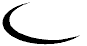 	1168 E La Cadena Drive, Riverside, CA  92507		Tel:  (951) 684-1791 	Todos los recibos de este paciente deben de estar adjuntos debajo de esta pagina. Su reclamo no sera procesado si un recibo de pago de la caja registradora y un recibo no muestra la fecha de surtido; numero de receta; Codigo Nacional de Drogas; manufacturadora; cantidad; numero de dias recetado; total cobrado.RECLAMO DE RECETAS(UNA FORMA POR PACIENTE)RECLAMO DE RECETAS(UNA FORMA POR PACIENTE)RECLAMO DE RECETAS(UNA FORMA POR PACIENTE)RECLAMO DE RECETAS(UNA FORMA POR PACIENTE)Nombre del Miembro:Nombre del Miembro:SS#   __ __ __ / __ __ / __ __ __ __SS#   __ __ __ / __ __ / __ __ __ __Empleador:Empleador:Empleador:Empleador:Direccion del Miembro:Direccion del Miembro:Direccion del Miembro:Direccion del Miembro:Ciudad:Ciudad:Estado:CodigoPostal:Nombre del Paciente:SS#SS#Relacion:Yo doy autorizacion a cualquier farmacia o doctor de revelar la clase de medicamento y la cantidad de la receta a IPM Health & Welfare Trust.Firma:							   			Fecha:Yo doy autorizacion a cualquier farmacia o doctor de revelar la clase de medicamento y la cantidad de la receta a IPM Health & Welfare Trust.Firma:							   			Fecha:Yo doy autorizacion a cualquier farmacia o doctor de revelar la clase de medicamento y la cantidad de la receta a IPM Health & Welfare Trust.Firma:							   			Fecha:Yo doy autorizacion a cualquier farmacia o doctor de revelar la clase de medicamento y la cantidad de la receta a IPM Health & Welfare Trust.Firma:							   			Fecha: